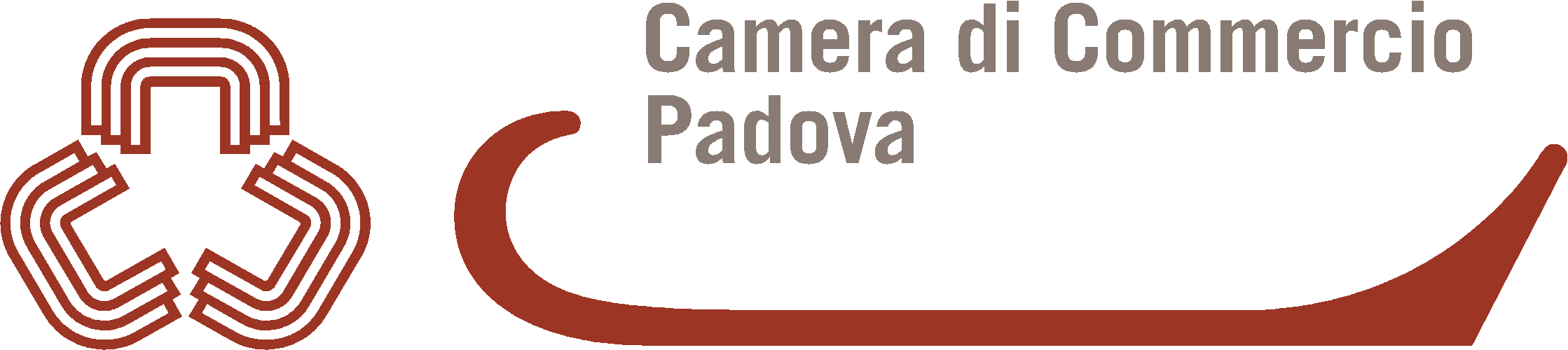 Domanda di iscrizione al Premio “ECONOMIA CIRCOLARE - BUONE PRASSI A PADOVA”con riferimento al bando in oggetto, consapevole delle sanzioni penali e delle sanzioni previste dalle leggi speciali in materia. richiamate dall’art. 76 del D.P.R. 445 del 28 dicembre 2000 nel caso di dichiarazioni non veritiereCHIEDEdi partecipare al Bando relativo al Premio “ECONOMIA CIRCOLARE - BUONE PRASSI A PADOVA”e a tal fineDICHIARAdi essere un'impresa  iscritta al Registro Imprese;avere la sede legale e/o un’unità operativa nella provincia di Padova;essere regolarmente costituita e iscritta al Registro delle imprese della CCIAA di Padova, attiva ed in regola con il pagamento del diritto annuale;non essere in stato di liquidazione o scioglimento e non essere sottoposte a procedure concorsuali, in stato di fallimento, di amministrazione controllata, di concordato preventivo o in qualsiasi altra situazione equivalente secondo la normativa vigente e nei cui riguardi non sia in corso un procedimento per la dichiarazione di una di tali situazioni;aver regolarmente assolto gli obblighi contributivi previdenziali e assistenziali.DESCRIZIONE DEL PROGETTO – SCHEDA DI SINTESIcon la presente, letto e compreso il bando per la partecipazione al premio “ECONOMIA CIRCOLARE - BUONE PRASSI A PADOVA”, nonchè l’informativa per il trattamento dei dati ivi riportata,AUTORIZZA la Camera di Commercio di Padova a trattare i propri dati personali e la scheda di sintesi  e a diffonderli, nell’ambito delle attività connesse al premio “ECONOMIA CIRCOLARE - BUONE PRASSI A PADOVA” secondo le  modalità previste dal bando che si richiama integralmente.Letta l’informativa di cui agli artt. 12 e 14 del Bando, acconsente all’acquisizione e successivo trattamento dei dati e delle informazioni relative per le finalità e con le modalità descritte nel citato Bando.Data________________ 	Firma digitale richiedente _____________________________ALLA CAMERA DI COMMERCIO DI PADOVAALLA CAMERA DI COMMERCIO DI PADOVAALLA CAMERA DI COMMERCIO DI PADOVAPec:  progetti@pd.legalmail.camcom.itPec:  progetti@pd.legalmail.camcom.itPec:  progetti@pd.legalmail.camcom.itIl/la sottoscritto/a: (cognome) (nome):Il/la sottoscritto/a: (cognome) (nome):Il/la sottoscritto/a: (cognome) (nome):Il/la sottoscritto/a: (cognome) (nome):codice Fiscale:codice Fiscale:codice Fiscale:codice Fiscale:in qualità di titolare/legale rappresentante della impresa:in qualità di titolare/legale rappresentante della impresa:in qualità di titolare/legale rappresentante della impresa:in qualità di titolare/legale rappresentante della impresa:iscritta al Registro Imprese di Padovaiscritta al Registro Imprese di Padovaiscritta al Registro Imprese di Padovaiscritta al Registro Imprese di Padovacon il numero di partita Iva:con il numero di partita Iva:con il numero di partita Iva:con il numero di partita Iva:con sede in via/piazza :con sede in via/piazza :con sede in via/piazza :nCittà:Città:provincia:CAP:tel:tel:tel:tel:e – mail:e – mail:e – mail:e – mail:pec:pec:pec:pec:sito web:sito web:sito web:sito web:Strategia perseguita e la coerenza della candidatura evidenziando la presenza di azioni concrete volte alla diminuzione della produzione di rifiuti/sprechi, all’uso efficiente dei materiali di scarto e allo sviluppo di nuovi business “circolari” (punteggio massimo 30)Descrivere le soluzioni adottate Azioni di efficientamento nell’ambito dell’approvvigionamento e dell’impiego di energia e la  rispondenza ai criteri di “circolarità” e di “sostenibilità” ambientale” (punteggio massimo 30)Descrivere come le soluzioni adottare rispondano ai criteri di circolarità e sostenibilità ambientaleReplicabilità del progetto da parte di altre imprese anche operanti in settori diversi rispetto a quello di appartenenza dell’impresa candidata (punteggio massimo 20)Descrivere come le azioni adottate possono essere replicabili da altre impreseRicerca, sviluppo e impiego di competenze manageriali in materia ambientale (punteggio massimo 10)Descrivere l’investimento realizzatoSinergie con altri soggetti finalizzate all’efficientamento delle risorse (consorzi, reti d’impresa, ecc) (punteggio massimo 10)Descrivere le collaborazioni poste in essere